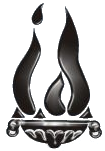 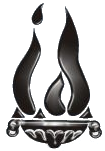 EXAMENES FINALES – TECNICO SUPERIOR EN FONOAUDIOLOGIA – FEBRERO / MARZO 2023 (SUJETO A MODIFICACIONES)FECHACURSOHORARIOMATERIAPROF. TITULARPROFESOR/APROFESOR/APROFESOR/AMIERCOLES 22/02/2023MIERCOLES 08/03/20231° B14:30 HSANATOMIA Y FISIOLOGIA HUMANALOPEZ MARIA INESLIENDO LUISARAUJO CAROLINAPALLADINI NOELIAMIERCOLES 22/02/2023MIERCOLES 08/03/20231° A14:30 HSANATOMIA Y FISIOLOGIA HUMANALIENDO LUISARAUJO CAROLINALOPEZ MARIA INESPALLADINI NOELIAMIERCOLES 22/02/2023MIERCOLES 08/03/20233° A14:30 HSETICA Y DEONTOLOGIA PROFESIONALARAUJO CAROLINALOPEZ MARIA INESLIENDO LUISPALLADINI NOELIAMIERCOLES 22/02/2023MIERCOLES 08/03/20233° B14:30 HSETICA Y DEONTOLOGIA PROFESIONALARAUJO CAROLINALOPEZ MARIA INESLIENDO LUISPALLADINI NOELIAMIERCOLES 22/02/2023MIERCOLES 08/03/20231° A14:30 HSAUDIOLOGIA IMURATORE CARMENGONZALEZ ADRIANAPASTORIZA FERRO MARGARITABERNEGGER CLAUDIOMIERCOLES 22/02/2023MIERCOLES 08/03/20231° A14:30 HSPRACTICA AUDIOLOGICAGONZALEZ ADRIANAMURATORE CARMENPASTORIZA FERRO MARGARITABERNEGGER CLAUDIOMIERCOLES 22/02/2023MIERCOLES 08/03/20231° B14:30 HSAUDIOLOGIA IMURATORE CARMENGONZALEZ ADRIANAPASTORIZA FERRO MARGARITABERNEGGER CLAUDIOMIERCOLES 22/02/2023MIERCOLES 08/03/20231° B14:30 HSPRACTICA AUDIOLOGICAGONZALEZ ADRIANAMURATORE CARMENPASTORIZA FERRO MARGARITABERNEGGER CLAUDIOMIERCOLES 22/02/2023MIERCOLES 08/03/20231° A 14:30 HSPSICOLOGIA DEL DESARROLLO ICORTES J. LUCASSAL FLORENCIATORREZ ADRIANACOLOMBRES G. MA. JOSEMIERCOLES 22/02/2023MIERCOLES 08/03/20231° B 14:30 HSPSICOLOGIA DEL DESARROLLO ICORTES J. LUCASSAL FLORENCIATORREZ ADRIANACOLOMBRES G. MA. JOSEMIERCOLES 22/02/2023MIERCOLES 08/03/20232° A14:30 HSPSICOLOGIA DEL DESARROLLO IISAL FLORENCIACORTES J. LUCASTORREZ ADRIANACOLOMBRES G. MA. JOSEMIERCOLES 22/02/2023MIERCOLES 08/03/20232° B14:30 HSPSICOLOGIA DEL DESARROLLO IISAL FLORENCIACORTES J. LUCASTORREZ ADRIANACOLOMBRES G. MA. JOSEMIERCOLES 22/02/2023MIERCOLES 08/03/20232° A 14:30 HSPSICOPATOLOGIASAL FLORENCIACORTES J. LUCASTORREZ ADRIANACOLOMBRES G. MA. JOSEMIERCOLES 22/02/2023MIERCOLES 08/03/20232° B14:30 HSPSICOPATOLOGIASAL FLORENCIACORTES J. LUCASTORREZ ADRIANACOLOMBRES G. MA. JOSEJUEVES 23/02/2023JUEVES 09/03/20231° A14:30 HSFONIATRIA GRAMAJO CELIATORREZ ADRIANAJUAREZ MA. ELENACORTES J. LUCASJUEVES 23/02/2023JUEVES 09/03/20231° B14:30 HSFONIATRIA GRAMAJO CELIATORREZ ADRIANAJUAREZ MA. ELENACORTES J. LUCASJUEVES 23/02/2023JUEVES 09/03/20233° B14:30 HSNEUROPSICOLINGUISTICAJUAREZ MA. ELENAGRAMAJO CELIATORREZ ADRIANACORTES J. LUCASJUEVES 23/02/2023JUEVES 09/03/20231° A14:30 HSPRACTICA FONIATRICA FERNANDEZ M. MA. BELENDIMANI JULIETAGARCIA CRISTIANCOLOMBRES G. MA. JOSEJUEVES 23/02/2023JUEVES 09/03/20231° B14:30 HSPRACTICA FONIATRICA DIMANI JULIETAFERNANDEZ M. MA. BELENGARCIA CRISTIANCOLOMBRES G. MA. JOSEJUEVES 23/02/2023JUEVES 09/03/20231° A14:30 HSCOMUNICACIÓN Y LENGUAJEGARCIA CRISTIANDIMANI JULIETAFERNANDEZ M. MA. BELENCOLOMBRES G. MA. JOSELUNES 27/02/2023LUNES 13/03/20231° A14:30 HSFISICA ACUSTICA IPERAL SILVIALOPEZ MARIA INESLIENDO LUISPASTORIZA MARGARITALUNES 27/02/2023LUNES 13/03/20231° B14:30 HSFISICA ACUSTICA IPERAL SILVIALOPEZ MARIA INESLIENDO LUISPASTORIZA MARGARITALUNES 27/02/2023LUNES 13/03/20232° A14:30 HSANATOMIA Y FISIOLOGIA DE LOS ORG. FONOARTICULATORIOSLIENDO LUISLOPEZ MARIA INESPERAL SILVIAPASTORIZA MARGARITALUNES 27/02/2023LUNES 13/03/20232° B14:30 HSANATOMIA Y FISIOLOGIA DE LOS ORG. FONOARTICULATORIOSLOPEZ MARIA INESLIENDO LUISPERAL SILVIAPASTORIZA MARGARITALUNES 27/02/2023LUNES 13/03/20233° A14:30 HSNEUROPSICOLINGUISTICAMATTEUCCI NOELIAGARCIA CRISTIANALZOGARAY FERNANDACARDOZO TERESALUNES 27/02/2023LUNES 13/03/20231° B14:30 HSCOMUNICACIÓN Y LENGUAJEGARCIA CRISTIANMATTEUCCI NOELIAALZOGARAY FERNANDACARDOZO TERESALUNES 27/02/2023LUNES 13/03/20232° A14:30 HSAUDIOLOGIA IIGONZALEZ ADRIANAMURATORE CARMENTORREZ ADRIANADIMANI JULIETALUNES 27/02/2023LUNES 13/03/20232° A14:30 HSPRACTICA AUDIOLOGICA IIGONZALEZ ADRIANAMURATORE CARMENTORREZ ADRIANADIMANI JULIETALUNES 27/02/2023LUNES 13/03/20232° B14:30 HSAUDIOLOGIA IIMURATORE CARMENMURATORE CARMENTORREZ ADRIANADIMANI JULIETALUNES 27/02/2023LUNES 13/03/20232° B14:30 HSPRACTICA AUDIOLOGICA IIGONZALEZ ADRIANAGONZALEZ ADRIANATORREZ ADRIANADIMANI JULIETALUNES 27/02/2023LUNES 13/03/20232°14:30 HSAUDIOLOGIA Y AUDIOMETRIA I (T Y P-PLAN 2949)MURATORE CARMENGONZALEZ ADRIANATORREZ ADRIANADIMANI JULIETAMARTES 28/02/2023MARTES 14/03/20232° A15:30 HSANATOMIA Y FISIOLOGIA DEL SIST. NERVIOSOVELIZ DIEGOALZOGARAY FERNANDACARDOZO MA. TERESAPASTORIZA MARGARITAMARTES 28/02/2023MARTES 14/03/20232° B15:30 HSANATOMIA Y FISIOLOGIA DEL SIST. NERVIOSOVELIZ DIEGOALZOGARAY FERNANDACARDOZO MA. TERESAPASTORIZA MARGARITAMARTES 28/02/2023MARTES 14/03/20233°15:30 HSNEUROFISIOLOGIA (PLAN 2949)VELIZ DIEGOALZOGARAY FERNANDACARDOZO MA. TERESAPASTORIZA MARGARITAMARTES 28/02/2023MARTES 14/03/20231° A15:30 HSPEDAGOGIA ESPECIALALZOGARAY FERNANDACARDOZO MA. TERESAVELIZ DIEGOPASTORIZA MARGARITAMARTES 28/02/2023MARTES 14/03/20231° B15:30 HSPEDAGOGIA ESPECIALALZOGARAY FERNANDACARDOZO MA. TERESAVELIZ DIEGOPASTORIZA MARGARITAMARTES 28/02/2023MARTES 14/03/20233°A15:30 HSBIOINFORMATICACARDOZO MA. TERESAALZOGARAY FERNANDAVELIZ DIEGOPASTORIZA MARGARITAMARTES 28/02/2023MARTES 14/03/20233°B15:30 HSBIOINFORMATICACARDOZO MA. TERESAALZOGARAY FERNANDAVELIZ DIEGOPASTORIZA MARGARITAMARTES 28/02/2023MARTES 14/03/20232° A14:30 HSFISICA ACUSTICA IIPERAL SILVIALOPEZ MARIA INESPORTILLO PRISCILLACORTES J. LUCASMARTES 28/02/2023MARTES 14/03/20232° B14:30 HSFISICA ACUSTICA IIPERAL SILVIALOPEZ MARIA INESPORTILLO PRISCILLACORTES J. LUCASMARTES 28/02/2023MARTES 14/03/20233°A14:30 HSPATOLOGIA DE LOS ORG. FONOARTICULATORIOSLOPEZ, MARIA INESPERAL SILVIAPORTILLO PRISCILLACORTES J. LUCASMARTES 28/02/2023MARTES 14/03/20233°B14:30 HSPATOLOGIA DE LOS ORG. FONOARTICULATORIOSLOPEZ, MARIA INESPERAL SILVIAPORTILLO PRISCILLACORTES J. LUCASMARTES 28/02/2023MARTES 14/03/20233° A14:30 HSPATOLOGIA DEL HABLA Y DEL LENGUAJE EN NIÑOS Y ADOLESCENTESGANDUR CAROLINAGRAMAJO CELIACLAVERIA G. NATALIAGONZALEZ ADRIANAMARTES 28/02/2023MARTES 14/03/20233° B14:30 HSPATOLOGIA DEL HABLA Y DEL LENGUAJE EN NIÑOS Y ADOLESCENTESGANDUR CAROLINAGRAMAJO CELIACLAVERIA G. NATALIAGONZALEZ ADRIANAMARTES 28/02/2023MARTES 14/03/20233° A14:30 HSPATOLOGIA DEL HABLA Y DEL LENGUAJE EN ADULT. Y ANCIANOSGANDUR CAROLINAGRAMAJO CELIACLAVERIA G. NATALIAGONZALEZ ADRIANAMARTES 28/02/2023MARTES 14/03/20233° B14:30 HSPATOLOGIA DEL HABLA Y DEL LENGUAJE EN ADULT. Y ANCIANOSGANDUR CAROLINAGRAMAJO CELIACLAVERIA G. NATALIAGONZALEZ ADRIANAMARTES 28/02/2023MARTES 14/03/20233°14:30 HSFONIATRIA LOG. Y ORTOFONIA II– (TEORICA –PLAN 2949)GANDUR CAROLINAGRAMAJO CELIACLAVERIA G. NATALIAGONZALEZ ADRIANAMIERCOLES 01/03/2023MIERCOLES 15/03/20232° A14:30 HSODONTOESTOMATOLOGIASANCHEZ R. VERONICAPORTILLO PRISCILLADIMANI JULIETAJUAREZ MA. ELENAMIERCOLES 01/03/2023MIERCOLES 15/03/20232° B14:30 HSODONTOESTOMATOLOGIASANCHEZ R. VERONICAPORTILLO PRISCILLADIMANI JULIETAJUAREZ MA. ELENAMIERCOLES 01/03/2023MIERCOLES 15/03/20232° A14:30 HSPATOLOGIA DE LA VOZPORTILLO PRISCILLADIMANI JULIETAJUAREZ MA. ELENASANCHEZ R. VERONICAMIERCOLES 01/03/2023MIERCOLES 15/03/20232° B14:30 HSPATOLOGIA DE LA VOZPORTILLO PRISCILLADIMANI JULIETAJUAREZ MA. ELENASANCHEZ R. VERONICAMIERCOLES 01/03/2023MIERCOLES 15/03/20232° A14:30 HSPRACTICA DE LA VOZ Y ODONTOESTOMATOLOGIADIMANI JULIETAPORTILLO PRISCILAJUAREZ MA. ELENASANCHEZ R. VERONICAMIERCOLES 01/03/2023MIERCOLES 15/03/20232° B14:30 HSPRACTICA DE LA VOZ Y ODONTOESTOMATOLOGIAJUAREZ MA. ELENADIMANI JULIETAPORTILLO PRISCILASANCHEZ R. VERONICAMIERCOLES 01/03/2023MIERCOLES 15/03/20232°14:30 HSFONIATRIA LOG. Y ORTOFONIA I - (T y P –PLAN 2949)PORTILLO PRISCILADIMANI JULIETAJUAREZ MA. ELENASANCHEZ R. VERONICAMIERCOLES 01/03/2023MIERCOLES 15/03/20232° A14:30 HSANATOMIA Y FISIOLOGIA DE LA AUDICIONLOPEZ MARIA INESPALLADINI NOELIAMURATORE CARMENSAL L. FLORENCIAMIERCOLES 01/03/2023MIERCOLES 15/03/20232° B14:30 HSANATOMIA Y FISIOLOGIA DE LA AUDICIONLOPEZ MARIA INESPALLADINI NOELIAMURATORE CARMENSAL L. FLORENCIAMIERCOLES 01/03/2023MIERCOLES 15/03/20233° A14:30NEUROPSIQUIATRIAPALLADINI NOELIALOPEZ MARIA INESMURATORE CARMENSAL L. FLORENCIAMIERCOLES 01/03/2023MIERCOLES 15/03/20233° B14:30NEUROPSIQUIATRIAPALLADINI NOELIALOPEZ MARIA INESMURATORE CARMENSAL L. FLORENCIAJUEVES 02/03/2023JUEVES 16/03/20232° A14:30 HSSOCIOLINGUISTICAGARCIA CRISTIANTORREZ ADRIANAJUAREZ MARIA ELENABERNEGGER CLAUDIOJUEVES 02/03/2023JUEVES 16/03/20232° B14:30 HSSOCIOLINGUISTICATORREZ ADRIANAGARCIA CRISTIANJUAREZ MARIA ELENABERNEGGER CLAUDIOJUEVES 02/03/2023JUEVES 16/03/20233° A14:30 HSNEURODESARROLLOJUAREZ MARIA ELENAGARCIA CRISTIANTORREZ ADRIANABERNEGGER CLAUDIOJUEVES 02/03/2023JUEVES 16/03/20233° B14:30 HSNEURODESARROLLOJUAREZ MARIA ELENAGARCIA CRISTIANTORREZ ADRIANABERNEGGER CLAUDIOJUEVES 02/03/2023JUEVES 16/03/20231° A14:30 HSPROBL. SOCIALES CONTEMPORANEASCOLOMBRES G. MA. JOSEFERNANDEZ MENA MA. BELENGRAMAJO CELIAGANDUR CAROLINAJUEVES 02/03/2023JUEVES 16/03/20231° B14:30 HSPROBL. SOCIALES CONTEMPORANEASCOLOMBRES G. MA. JOSEFERNANDEZ MENA MA. BELENGRAMAJO CELIAGANDUR CAROLINAJUEVES 02/03/2023JUEVES 16/03/20233° A14:30 HSPRACTICA  DEL LENGUAJE EN NIÑOS Y ADULTOSFERNANDEZ MENA MA. BELENGRAMAJO CELIACOLOMBRES G. MA. JOSEGANDUR CAROLINAJUEVES 02/03/2023JUEVES 16/03/20233° B14:30 HSPRACTICA  DEL LENGUAJE EN NIÑOS Y ADULTOSGRAMAJO CELIAFERNANDEZ M. MA. BELENCOLOMBRES G. MA. JOSEGANDUR CAROLINAJUEVES 02/03/2023JUEVES 16/03/20233°14:30 HSFONIATRIA LOG. Y ORTOFONIA II– (PRACTICA –PLAN 2949)(PARA RENDIR TENER APROBADO EL EXAMEN TEORICO)FERNANDEZ MENA MA. BELENGRAMAJO CELIACOLOMBRES G. MA. JOSEGANDUR CAROLINAVIERNES 03/03/2023VIERNES 17/03/20233°A14:30 HSPATOLOGIA DE LA AUDICIONLOPEZ, MARIA INESGONZALEZ ADRIANABERNEGGER CLAUDIOTORREZ ADRIANAVIERNES 03/03/2023VIERNES 17/03/20233°B14:30 HSPATOLOGIA DE LA AUDICIONLOPEZ, MARIA INESGONZALEZ ADRIANABERNEGGER CLAUDIOTORREZ ADRIANAVIERNES 03/03/2023VIERNES 17/03/20232° A14:30 HSPSICOMOTRICIDADBERNEGGER CLAUDIOGONZALEZ ADRIANALOPEZ, MARIA INESTORREZ ADRIANAVIERNES 03/03/2023VIERNES 17/03/20232° B14:30 HSPSICOMOTRICIDADBERNEGGER CLAUDIOGONZALEZ ADRIANALOPEZ, MARIA INESTORREZ ADRIANAVIERNES 03/03/2023VIERNES 17/03/20233° A14:30 HSAUDIOLOGIA IIIPASTORIZA FERRO MARGARITACLAVERIA G. NATALIAMATTEUCCI NOELIAFERNANDEZ MENA MA. BELENVIERNES 03/03/2023VIERNES 17/03/20233° B14:30 HSAUDIOLOGIA IIIPASTORIZA FERRO MARGARITACLAVERIA G. NATALIAMATTEUCCI NOELIAFERNANDEZ MENA MA. BELENVIERNES 03/03/2023VIERNES 17/03/20233° A14:30 HSPRACTICA AUDIOLOGICA IIICLAVERIA G. NATALIAPASTORIZA FERRO MARGARITAMATTEUCCI NOELIAFERNANDEZ MENA MA. BELENVIERNES 03/03/2023VIERNES 17/03/20233° B14:30 HSPRACTICA AUDIOLOGICA IIICLAVERIA G. NATALIAPASTORIZA FERRO MARGARITAMATTEUCCI NOELIAFERNANDEZ MENA MA. BELENVIERNES 03/03/2023VIERNES 17/03/20233°14:30 HSAUDIOLOGIA Y AUDIOMETRIA II (T Y P-PLAN 2949)CLAVERIA G. NATALIAPASTORIZA FERRO MARGARITAMATTEUCCI NOELIAFERNANDEZ MENA MA. BELEN